                                                                                           ПРОЄКТ     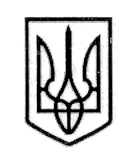 У К Р А Ї Н А СТОРОЖИНЕЦЬКА МІСЬКА РАДА ЧЕРНІВЕЦЬКОГО РАЙОНУ ЧЕРНІВЕЦЬКОЇ ОБЛАСТІВИКОНАВЧИЙ КОМІТЕТР І Ш Е Н Н Я 23 серпня 2022 року                                                                             №                                                                                                           Відповідно до Закону України «Про правовий режим воєнного стану», Указу Президента України від 24.02.2022 р. № 64/2022 «Про введення воєнного стану в Україні», із змінами, керуючись Законом України «Про місцеве самоврядування в Україні», з метою вирішення питань, пов'язаних із реалізацією державної політики у сфері захисту прав внутрішньо переміщених осіб, виконавчий комітет міської ради вирішив:         1. Створити Координаційну раду з питань внутрішньо переміщених осіб при Сторожинецькій міській раді.	2. Затвердити Положення про Координаційну раду з питань внутрішньо переміщених осіб при Сторожинецькій міській раді (додаток 1).	3. Рішення набирає чинності з дня його оприлюднення на офіційному вебсайті Сторожинецької міської ради.          4. Контроль за виконанням  даного рішення покласти на першого заступника Сторожинецького міського голови Ігоря БЕЛЕНЧУКА.  Сторожинецький міський голова                       Ігор МАТЕЙЧУКПогоджено:	Перший заступник міського голови                                  Ігор БЕЛЕНЧУКНачальник  відділу організаційної та кадрової роботи                                     Ольга ПАЛАДІЙ Начальникюридичного відділу	                                                      Олексій КОЗЛОВ Начальниквідділу документообігу та контролю	Микола БАЛАНЮКЗАТВЕРДЖЕНОРішення виконавчого комітету міської ради від 23.08.2022  №______ПОЛОЖЕННЯпро Координаційну раду з питань внутрішньо переміщених осіб при Сторожинецькій міській раді1. Загальні положення1.1. Координаційна рада з питань внутрішньо переміщених осіб при Сторожинецькій міській раді (далі − Координаційна рада) є консультативно-дорадчим органом, утвореним з метою вирішення питань, пов'язаних із реалізацією державної політики у сфері захисту прав внутрішньо переміщених осіб, підтримки та захисту переміщеного бізнесу на території Сторожинецької міської територіальної громади.1.2. У своїй діяльності Координаційна рада керується Конституцією і законами України, указами та розпорядженнями Президента України, постановами Верховної Ради України, постановами та розпорядженнями Кабінету Міністрів України, рішеннями Сторожинецької міської ради, її виконавчого комітету, розпорядженнями міського голови, цим Положенням та іншими нормативно правовими актами.1.3. Діяльність Координаційної ради ґрунтується на принципах верховенства права, законності, гласності, прозорості, колегіальності, інклюзивності та рівності. 2. Мета та завдання Координаційної ради2.1. Метою діяльності Координаційної ради є сприяння вирішенню питань, пов'язаних із реалізацією державної політики у сфері захисту прав внутрішньо переміщених осіб, які зазнали негативних наслідків тимчасової окупації та збройного конфлікту, підтримка та захист суб’єктів підприємництва, які перемістилися на територію Сторожинецької міської територіальної громади.2.2. До завдань Координаційної ради належать:2.2.1. Налагодження співпраці Сторожинецької міської ради, її виконавчого комітету та інших виконавчих органів міської ради з органами виконавчої влади, підприємствами, установами, організаціями, громадськими об'єднаннями, міжнародними та науковими організаціями, засобами масової інформації, іншими інститутами громадянського суспільства з питань захисту прав внутрішньо переміщених осіб.2.2.2. Залучення внутрішньо переміщених осіб, зокрема представників вразливих груп із числа внутрішньо переміщених осіб, до вирішення проблемних питань у сфері захисту їхніх прав та законних інтересів.2.2.3. Сприяння залученню внутрішньо переміщених осіб до участі у робочих групах, комісіях тощо для розробки та виконання місцевих програм у сфері соціального захисту, зайнятості населення, забезпечення їхніх житлових та майнових прав.2.2.4. Сприяння реалізації Керівних принципів ООН з питань внутрішнього переміщення, а саме щодо забезпечення прав внутрішньо переміщених осіб на свободу зборів, участі на рівних засадах у справах громади.2.2.5. Сприяння співпраці органів місцевого самоврядування, представників громадських організацій та їх об’єднань, міжнародних та наукових організацій, засобів масової інформації, інших інститутів громадянського суспільства з питань реалізації державної політики у сфері захисту прав внутрішньо переміщених осіб.2.2.6. Сприяння залученню вразливих груп внутрішньо переміщених осіб, які постраждали внаслідок військової агресії російської федерації проти України (жінок, національних меншин, осіб з інвалідністю тощо), до процесу ухвалення рішень.2.2.7. Застосування принципів конфліктної та гендерної чутливості в процесі розробки та реалізації політик на місцевому рівні задля розвитку соціальної згуртованості, зменшення напруги та ризиків виникнення конфліктів між приймаючою громадою та внутрішньо переміщеними особами.2.2.8. Організаційна, методична, консультативна підтримка та захист суб’єктів господарювання, які перемістили на територію Сторожинецької міської територіальної громади свої виробничі потужності, працівників та інші активи; надання Сторожинецькій міській раді її виконавчому комітету пропозицій та рекомендацій по створенню місцевих Програм підтримки внутрішньо переміщеного бізнесу.2.2.9. Підготовка експертних пропозицій, висновків, аналітичних матеріалів з питань формування та реалізації державної, регіональної та місцевої політики у сфері захисту прав внутрішньо переміщених осіб. Проведення моніторингу за реалізацією вищевказаних питань на території  Сторожинецької міської територіальної громади.3. Повноваження Координаційної ради3.1. Розроблення пропозицій, рекомендацій щодо вирішення проблемних питань, пов'язаних із реалізацією державної політики у сфері захисту прав внутрішньо переміщених осіб на території Сторожинецької міської територіальної громади.3.2. Подання пропозицій, рекомендацій, розроблених за результатами своєї роботи, Сторожинецькій міській раді, її виконавчим органам, іншим органам місцевого самоврядування, органам виконавчої влади тощо.3.3 Сприяння налагодженню ефективної взаємодії внутрішньо переміщених осіб з Сторожинецькою  міською радою, її виконавчими органами, підприємствами, установами, організаціями розміщеними на території Сторожинецької міської територіальної громади.3.4. Сприяння соціально-економічній інтеграції внутрішньо переміщених осіб на території Сторожинецької міської територіальної громади.3.5. Сприяння залученню фінансування на виконання програм та заходів, що містять компонент допомоги внутрішньо переміщеним особам.3.6. Розгляд пропозиції органів місцевого самоврядування, органів державної влади, правоохоронних органів, підприємств, установ, організацій, громадських організацій з питань, пов'язаних із реалізацією державної політики у сфері захисту прав внутрішньо переміщених осіб на території Сторожинецької міської територіальної громади.3.7. Сприяння, в межах своїх повноважень, реалізації прав внутрішньо переміщених осіб на забезпечення житлом, працевлаштування, освіту, медичне обслуговування тощо.3.8. Співпраця з благодійними та громадськими організаціями щодо захисту прав внутрішньо переміщених осіб.3.9. Залучення (за згодою) в разі потреби до роботи Координаційної ради представників підприємств, установ, організацій, а також окремих фахівців (науковців, представників інститутів громадянського суспільства, міжнародних організацій тощо) для підготовки рішень Координаційної ради.3.10. Отримання, в установленому порядку, від органів місцевого самоврядування, органів державної влади, правоохоронних органів, підприємств, установ, організацій інформації, що стосується мети та завдань Координаційної ради.3.11. Координаційна рада інформує в засобах масової інформації про свою діяльність.3.12. Створює, у разі потреби, постійні та тимчасові робочі групи.3.13. Організовує публічні заходи (конференції, наради, семінари, тощо).3.14. Здійснює інші заходи, спрямовані на досягнення своєї мети та виконання завдань.4. Утворення та склад Координаційної ради4.1. Координаційна рада утворюється рішенням виконавчого комітету Сторожинецької міської ради.4.2. Координаційна рада діє на підставі Положення про Координаційну раду з питань внутрішньо переміщених осіб при Сторожинецькій міській раді, яке затверджується рішенням виконавчого комітету Сторожинецької міської ради.4.3. Склад Координаційної ради, та зміни до нього затверджуються рішенням виконавчого комітету Сторожинецької міської ради.  4.4. До складу Координаційної ради можуть входити громадяни України, яким виповнилось 18 років і які проживають на території Сторожинецької міської територіальної громади (в тому числі громадяни, які зареєстровані як внутрішньо переміщені особи на території Сторожинецької міської територіальної громади, та/або є представниками суб’єктів господарювання, що перемістилися на територію вказаної громади внаслідок військової агресії російської федерації проти України та сплачують податки до бюджету Сторожинецької міської територіальної громади, та/або є представниками місцевих, регіональних чи національних громадських організацій, які реалізують проєкти у сфері захисту прав внутрішньо переміщених осіб. До складу Координаційної ради можуть входити Сторожинецький міський голова, його заступник, депутати міської ради та інші посадові особи ради, яких делеговано до її складу. 4.5. Громадяни України, які проживають на території Сторожинецької міської територіальної громади (в тому числі громадяни, які зареєстровані як внутрішньо переміщені особи на території Сторожинецької міської територіальної громади) подають до Сторожинецької міської ради заяву в довільній формі про прийняття їх до складу Координаційної ради.Громадські організації, суб’єкти господарювання делегують своїх представників до складу Координаційної ради.4.6. Кандидати до складу Координаційної ради подають до Сторожинецької міської ради такі документи:     4.6.1. Заяву у довільній формі про прийняття до складу Координаційної ради (для кандидатів визначених абзацом першим пункту 4.5. цього Положення).    4.6.2. Згоду на обробку персональних даних. 4.6.3. Затверджену керівником або іншою уповноваженою особою інформацію за останні 6 місяців про діяльність громадської організації, відповідно до цільового спрямування діяльності Координаційної ради (для суб’єктів громадянського суспільства, які делегують своїх представників до складу Координаційної ради).   4.6.4. Відомості з Єдиного Державного реєстру юридичних осіб, фізичних осіб-підприємців та громадських формувань про державну реєстрацію громадських організацій.           4.6.5. Відомості з Єдиного Державного реєстру юридичних осіб, фізичних осіб-підприємців та громадських формувань про переміщення (зміну місцезнаходження) суб’єкта господарювання на території Сторожинецької міської територіальної громади після 24.02.2022 року та документальне підтвердження сплати податків до бюджету Сторожинецької міської ради (для представників переміщеного бізнесу).  4.6.6. Рішення громадської організації, суб’єкта господарювання  про   делегування кандидата до складу Координаційної ради.  4.6.7. Кандидати до складу Координаційної ради, які проживають на території Сторожинецької міської територіальної громади,  подають копії: документа, який посвідчує адресу місця реєстрації/проживання такої особи, внутрішньо переміщені особи - довідки встановленої форми про взяття на облік внутрішньо переміщеної особи на території Сторожинецької міської територіальної громади.4.7. До складу Координаційної ради може бути обрано не більше одного представника від кожної громадської організації або суб’єкта господарювання, який перемістив свій бізнес на територію Сторожинецької міської територіальної громади та виявив бажання увійти до її складу.4.8. Строк повноважень складу Координаційної ради становить два роки, але в будь-якому випадку не більше строку повноважень Сторожинецької міської ради поточного скликання.4.9. Дострокове припинення діяльності Координаційної ради здійснюється у разі:4.9.1. Не проведення засідання на протязі року.4.9.2. Ухвалення відповідного рішення на її засіданні.4.9.3. Припинення повноважень  Сторожинецької міської ради поточного скликання.4.10. Рішення про дострокове припинення діяльності Координаційної ради приймається виконавчим комітетом Сторожинецької міської ради.4.11. Голова Координаційної ради:4.11.1. Організовує діяльність Координаційної ради.4.11.2. Організовує підготовку і проведення її засідань, головує під час їх   проведення.     4.11.3. Підписує документи від імені  Координаційної ради.4.11.4. Представляє Координаційну раду у відносинах із центральними та місцевими органами виконавчої влади, органами місцевого самоврядування, об’єднаннями громадян, засобами масової інформації.       4.11.5.Вносить пропозиції щодо створення тимчасових органів Кординаційної ради.       4.12. Заступник голови Координаційної ради:4.12.1. Забезпечує виконання закріплених за ним напрямів роботи.4.12.2.Здійснює організаційно-методичну підтримку роботи відповідних комітетів (комісій, секцій, робочих груп) Координаційної ради.4.12.3.Розглядає, за дорученням голови Координаційної ради, питання, що належать до його компетенції.4.12.4. Вносить пропозиції щодо створення тимчасових органів  Координаційної ради.4.12.5 Забезпечує контроль за виконанням рішень Координаційної ради.4.12.6 Організовує  вивчення та дослідження громадської думки.4.12.7. Виконує  інші функції відповідно до покладених на Кординаційну раду завдань.4.13. Секретарем Координаційної ради є посадова особа Сторожинецької міської ради.4.14. Секретар Координаційної ради забезпечує ведення діловодства, розв'язує питання матеріально-технічного та інформаційного забезпечення її роботи.4.15. Секретар, Координаційної ради:  4.15.1. Забезпечує підготовку порядку денного засідань Координаційної ради з урахуванням пропозицій її членів.  4.15.2.  Забезпечує ведення протоколів засідання Координаційної ради, у    триденний строк подає їх на підпис голови.  4.15.3.  Контролює підготовку питань на засідання Координаційної ради відповідно до проєкту порядку денного;  4.15.4.  Забезпечує  направлення рішень Координаційної ради виконавцям.  4.15.5.  Опрацьовує внесені в установленому порядку пропозиції з розв'язання кадрових питань, зокрема, щодо припинення членства у Координаційній раді.4.15.6.   За погодженням з головою Координаційної ради залучає до виконання окремих робіт і завдань членів Громадської ради та інших осіб.4.15.7.  Забезпечує інформування про діяльність Координаційної ради,   створює умови для доступу громадськості до інформації про діяльність ради, виконання її рішень.4.15.8. Забезпечує ведення діловодства;4.15.9.  Забезпечує взаємодію та листування Координаційної ради з органами виконавчої влади та місцевого самоврядування, підприємствами, установами та організаціями.4.15.10.  Виконує інші функції по забезпеченню діяльності Координаційної ради.4.16. Робочі групи (у разі їх створення) опікуються вирішенням конкретних питань за для яких їх було створено. Голови робочих груп доповідають головуючому на засіданні Координаційної ради про свою поточну діяльність на кожному її засіданні. У складі Координаційної ради обов’язково створюється робоча група з питань захисту та підтримки внутрішньо переміщеного бізнесу.4.17. Особи, що входять до складу Координаційної ради виконують свої обов'язки на громадських засадах.5. Організація роботи Координаційної ради5.1. Основною організаційною формою роботи Координаційної ради є її засідання, які проводяться у разі потреби.5.2. Пропозиції щодо розгляду питань на засіданні Координаційної ради можуть бути внесені головою Координаційної ради, його заступниками та членами Координаційної ради.5.3. Засідання Координаційної ради вважається правомочним, якщо на ньому присутні не менше половини її загального складу.5.4. Рішення Координаційної ради приймається більшістю голосів її складу присутніх на засіданні. Якщо при вирішенні питання голоси членів  Координаційної ради розділились порівну, голос головуючого на засіданні є вирішальним.5.5. Координаційна рада приймає рішення, які мають рекомендаційний характер.5.6. Рішення Координаційної ради оформлюються протоколом, який підписується головуючим на засіданні та секретарем.5.7. Документи, протоколи та витяги з протоколів зберігаються в Сторожинецькій міській раді.5.8. Організаційно-технічне забезпечення діяльності Координаційної ради здійснює Сторожинецька міської ради.6. Прикінцеві положення6.1. Припинення діяльності Координаційної ради здійснюється на підставі рішення виконавчого комітету Сторожинецької міської ради, відповідно до вимог чинного законодавства України.6.2. Зміни та доповнення до цього Положення вносяться в установленому для його прийняття порядку.Перший заступник міського голови                             Ігор БЕЛЕНЧУКПро створення Координаційної ради з питань внутрішньо переміщених осібпри Сторожинецькій міській радіВиконавець:Начальник відділу соціальногозахисту населення  Інна МУДРАК                           